OBEC  VLASTIBOŘICE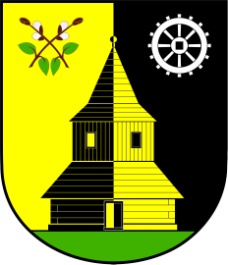 Vlastibořice 23, 463 44 | info@vlastiborice.cz | www.vlastiborice.cz | Tel.: +420485 146 025Úřední hodiny – letní provozPondělí: 7:00 – 15:00Středa:   7:00 – 15:00Ostatní dny  po telefonické domluvěPolední přestávka: 11:30 – 12:30 hodinDOVOLENÁ OBECNÍHO ÚŘADU OD 12. 8. DO 16. 8. 2024